VÝZKUMNÝ ÚSTAV ROSTLINNÉ VÝROBY v.v.i.Drnovská 507161 06 Praha 6-Ruzynětelefon: 233 022 111IČO: 00027006 DIČ: CZ00027006Objednávka číslo OB-2024-00000031Dodavatel	Číslo objednávky uvádějte na faktuře, jinak nebude faktura proplacenainstalace skeletu apidomku pro doplnění prostoru v parku VURV Praha Ruzyně.studie apidomkuKovová konstrukce s kotvicimi prvkyLamelydoprava a instalace80000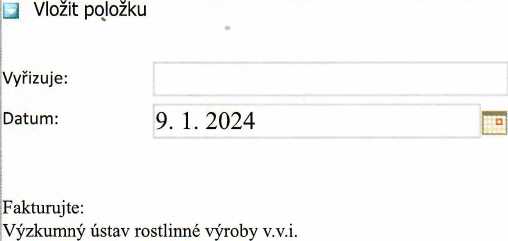 IČO: 00027006 DIČ: CZ 00027006 Bank.spojení: 25635061/0100Eduard Seibert, Liberec, IČ: 02286408                                                                                                           09.01.2024Eduard Seibert, Liberec, IČ: 02286408                                                                                                           09.01.2024Eduard Seibert, Liberec, IČ: 02286408                                                                                                           09.01.2024Eduard Seibert, Liberec, IČ: 02286408                                                                                                           09.01.2024PoložkaMnožství	JednotkaPopisCena(včetně DPH)Návrh a instalace1Návrh, dokumentace, výroba a